CALCIO A CINQUESOMMARIOSOMMARIO	1COMUNICAZIONI DELLA F.I.G.C.	1COMUNICAZIONI DELLA L.N.D.	1COMUNICAZIONI DELLA DIVISIONE CALCIO A CINQUE	1COMUNICAZIONI DEL COMITATO REGIONALE MARCHE	1COMUNICAZIONI DELLA F.I.G.C.COMUNICAZIONI DELLA L.N.D.COMUNICAZIONI DELLA DIVISIONE CALCIO A CINQUECOMUNICAZIONI DEL COMITATO REGIONALE MARCHEPer tutte le comunicazioni con la Segreteria del Calcio a Cinque - richieste di variazione gara comprese - è attiva la casella e-mail c5marche@lnd.it; si raccomandano le Società di utilizzare la casella e-mail comunicata all'atto dell'iscrizione per ogni tipo di comunicazione verso il Comitato Regionale Marche. SPOSTAMENTO GARENon saranno rinviate gare a data da destinarsi. Tutte le variazioni che non rispettano la consecutio temporum data dal calendario ufficiale non saranno prese in considerazione (es. non può essere accordato lo spostamento della quarta giornata di campionato prima della terza o dopo la quinta).Le variazione dovranno pervenire alla Segreteria del Calcio a Cinque esclusivamente tramite mail (c5marche@lnd.it) con tutta la documentazione necessaria, compreso l’assenso della squadra avversaria, inderogabilmente  entro le ore 23:59 del martedì antecedente la gara o entro le 72 ore in caso di turno infrasettimanale.Per il cambio del campo di giuoco e la variazione di inizio gara che non supera i 30 minuti non è necessaria la dichiarazione di consenso della squadra avversaria.CIRCOLARE CAMPIONATI 2021/2022 DISPOSIZIONI EMERGENZA COVID-19 VIGENTE….omissis…La gara sarà regolarmente disputata qualora non risultino positivi al virus SARS-CoV-2 un numero di calciatori/calciatrici superiore a n. 2 (due).In caso di un numero di calciatori/calciatrici positivi o negativizzati da meno di 7 giorni al virus SARS-CoV-2 superiore a n. 2 (due) ed anche nell’ipotesi in cui, invece, su n. 2 (due) calciatori/calciatrici risultati positivi al virus SARS-CoV-2 ci siano più di n. 1 portiere la Società potrà comunicare tale circostanza al Comitato Regionale, sempre a mezzo mail (c5marche@lnd.it) entro e non oltre le 12 ore precedenti, che, espletate le opportune verifiche provvederà al rinvio della gara.  Non saranno considerati nel computo del numero di calciatori/calciatrici superiori a n. 3 (tre) ai fini della richiesta di rinvio, i casi positivi che riguardano quelli inseriti nell’elenco comunicato al Comitato Regionale Marche da meno di 10 giorni.…omissis…MODALITA’ DI RECUPERO GARE RINVIATE CAUSA COVID-19 VIGENTILe gare dei Campionati Regionali di Calcio a Cinque rinviate causa Covid-19, saranno programmate in data infrasettimanale trascorse due giornate regolarmente disputate (compreso eventuale turno di riposo) da parte della società richiedente il rinvio.MODALITA’ AGGIORNATE DI RINVIO E RECUPERO GARE RINVIATE CAUSA COVID-19 IN VIGORE DAL 4 APRILE 2022Visto il termine dello stato di emergenza fissato per il 31 Marzo p.v. e tenuto conto dell’approssimarsi della fine dei campionati, le disposizioni in merito al rinvio delle gare causa Covid-19 e alle relative modalità di recupero di cui sopra DAL 4 APRILE 2022 cambiano come di seguito riportato:RINVIO GARE:Per rinviare una gara debbono risultare positivi un numero di calciatori presenti nel gruppo squadra superiore a 2 o 2 portieri.RECUPERO GARE:I recuperi saranno programmati alla prima data utile.NOTIZIE SU ATTIVITA’ AGONISTICACALCIO A CINQUE SERIE C1RISULTATIRISULTATI UFFICIALI GARE DEL 18/03/2022Si trascrivono qui di seguito i risultati ufficiali delle gare disputateGIUDICE SPORTIVOIl Sostituto Giudice Sportivo Avv. Federica Sorrentino, nella seduta del 19/03/2022 ha adottato le decisioni che di seguito integralmente si riportano:GARE DEL 18/ 3/2022 PROVVEDIMENTI DISCIPLINARI In base alle risultanze degli atti ufficiali sono state deliberate le seguenti sanzioni disciplinari. CALCIATORI NON ESPULSI AMMONIZIONE (II INFR) F.to IL SOSTITUTO GIUDICE SPORTIVO       						   	                Federica SorrentinoCLASSIFICAGIRONE ACALCIO A CINQUE SERIE C2RISULTATIRISULTATI UFFICIALI GARE DEL 18/03/2022Si trascrivono qui di seguito i risultati ufficiali delle gare disputateGIUDICE SPORTIVOIl Sostituto Giudice Sportivo Avv. Federica Sorrentino, nella seduta del 19/03/2022 ha adottato le decisioni che di seguito integralmente si riportano:GARE DEL 18/ 3/2022 PROVVEDIMENTI DISCIPLINARI In base alle risultanze degli atti ufficiali sono state deliberate le seguenti sanzioni disciplinari. CALCIATORI NON ESPULSI AMMONIZIONE (III INFR) F.to IL SOSTITUTO GIUDICE SPORTIVO       						   	                Federica SorrentinoCLASSIFICAGIRONE AGIRONE BGIRONE C*     *     *Il versamento delle somme relative alle ammende comminate con il presente Comunicato Ufficiale deve essere effettuato entro il 4 aprile 2022 a favore di questo Comitato Regionale mediante bonifico bancario da versare alle seguenti coordinate: BNL – ANCONABeneficiario: 	Comitato Regionale Marche F.I.G.C. – L.N.D.IBAN: 		IT13E0100502604000000001453Eventuali reclami con richieste di copia dei documenti ufficiali avverso le decisioni assunte con il presente Comunicato dovranno essere presentati, ai sensi dell’art. 76 C.G.S., alla:F.I.G.C. – Corte Sportiva di Appello TerritorialeVia Schiavoni, snc – 60131 ANCONA (AN)PEC: marche@pec.figcmarche.itIl pagamento del contributo di reclamo dovrà essere effettuato: - Tramite Addebito su Conto Campionato - Tramite Assegno Circolare Non Trasferibile intestato al Comitato Regionale Marche F.I.G.C. – L.N.D. - Tramite Bonifico Bancario IBAN FIGC: IT13E0100502604000000001453*     *     *ORARIO UFFICISi comunica che la Sede Regionale è chiusa al pubblico.Ciò premesso, si informa che i contatti possono avvenire per e-mail all’indirizzo c5marche@lnd.it, crlnd.marche01@figc.it (Segreteria Generale, Ufficio Tesseramento) o pec c5marche@pec.figcmarche.itSi trascrivono, di seguito, i seguenti recapiti telefonici:Segreteria			071/28560404Ufficio Amministrazione	071/28560322 Ufficio Tesseramento 	071/28560408 Ufficio emissione tessere	071/28560401Pubblicato in Ancona ed affisso all’albo del C.R. M. il 19/03/2022.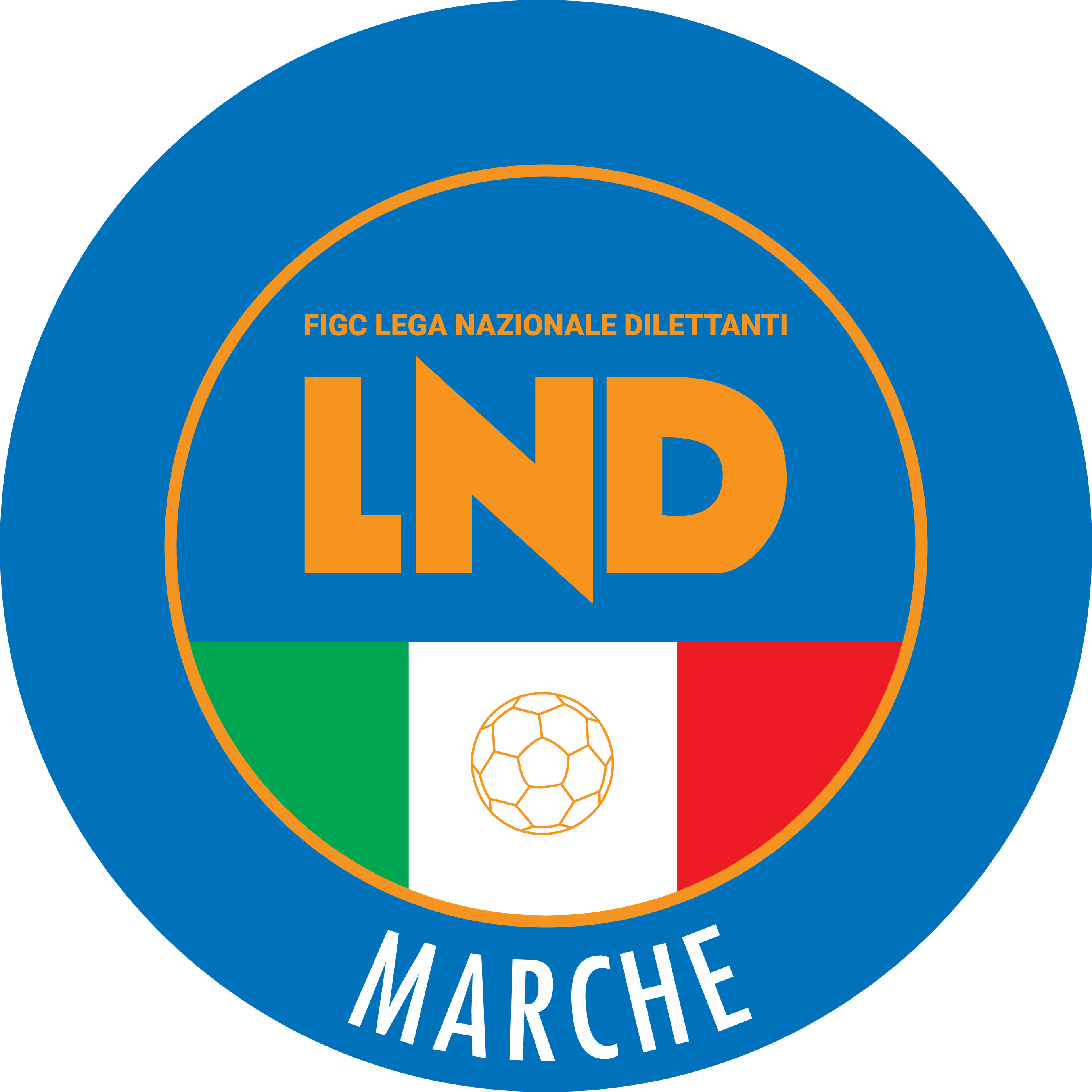 Federazione Italiana Giuoco CalcioLega Nazionale DilettantiCOMITATO REGIONALE MARCHEVia Schiavoni, snc - 60131 ANCONACENTRALINO: 071 285601 - FAX: 071 28560403sito internet: marche.lnd.ite-mail: c5marche@lnd.itpec: c5marche@pec.figcmarche.itTelegram: https://t.me/lndmarchec5Stagione Sportiva 2021/2022Comunicato Ufficiale N° 80 del 19/03/2022Stagione Sportiva 2021/2022Comunicato Ufficiale N° 80 del 19/03/2022BRAVI MATTEO(JESI CALCIO A 5) SquadraPTGVNPGFGSDRPEA.S.D. C.U.S. MACERATA CALCIO A5482016049051390A.P.D. CERRETO D ESI C5 A.S.D.422013349659370A.S.D. MONTELUPONE CALCIO A 5382112279075150A.S.D. DINAMIS 1990382012268065150A.S.D. PIETRALACROCE 73382012267966130A.S. REAL SAN GIORGIO36211137837850G.S. AUDAX 1970 S.ANGELO29199287363100A.S.D. JESI CALCIO A 52919928625660U.S. PIANACCIO242073105662-60A.S.D. OLYMPIA FANO C5202062124376-330A.S.D. FUTSAL MONTURANO191961127086-160A.S.D. NUOVA JUVENTINA FFC151943126189-280A.S.D. CASTELBELLINO CALCIO A 5132034135280-280A.S.D. GROTTACCIA 2005132041156190-290LATTANZI DAVIDE(FUTSAL CAMPIGLIONE) CHIAPPINI MASSIMO(ROCCAFLUVIONE) GIGANTI CARLO GABRIEL(ROCCAFLUVIONE) SquadraPTGVNPGFGSDRPEASD.P. ALMA JUVENTUS FANO411712507127440A.S.D. CHIARAVALLE FUTSAL2816844474430U.S.D. ACLI VILLA MUSONE26167546437270A.P.D. VERBENA C5 ANCONA2617827615830A.S.D. ACLI MANTOVANI CALCIO A 526168265052-20A.S.D. CITTA DI OSTRA24177375359-60A.S.D. AMICI DEL CENTROSOCIO SP.22176474651-50A.S.D. FUTSAL MONTEMARCIANO C519165474652-60A.S.D. GNANO 0417164575361-80A.S.D. AVIS ARCEVIA 196411162593854-160A.S.D. CIARNIN81615103771-340SquadraPTGVNPGFGSDRPEA.S.D. NUOVA OTTRANO 98371812158847410A.S.D. BAYER CAPPUCCINI361811348056240A.S.D. INVICTA FUTSAL MACERATA3518105311293190S.S.D. FUTSAL SANGIUSTESE A.R.L.32189546246160A.S. AVENALE3018936534580A.S.D. POLISPORTIVA VICTORIA28189184560-150A.S.D. REAL FABRIANO2618828646220A.P. AURORA TREIA23187295376-230U.S. TRE TORRI A.S.D.2218648686440POL. SERRALTA191861114667-210A.S.D. FUTSAL SAMBUCHETO91816115178-270A.S.D. BORGOROSSO TOLENTINO91823135886-280SquadraPTGVNPGFGSDRPEA.S.D. SANGIORGIO461715117328450A.S.D. ROCCAFLUVIONE401813148655310A.S.D. FUTSAL CAMPIGLIONE331610335337160A.S.D. FUTSAL CASELLE3016934433490POL. CSI STELLA A.S.D.26168268866220A.S.D. REAL ANCARIA2016628484710A.S. RIVIERA DELLE PALME20166284362-190A.S.D. FUTSAL PRANDONE181660105468-140POL.D. U.MANDOLESI CALCIO141742113763-260A.S.D. REAL EAGLES VIRTUS PAGLIA91630134075-350A.S.D. CAPODARCO CASABIANCA C561620144575-300Il Responsabile Regionale Calcio a Cinque(Marco Capretti)Il Presidente(Ivo Panichi)